Jędrzejów, dn. 08. 06. 2018 r. OKSO.272.6.2018INFORMACJA Z OTWARCIA OFERT Nazwa zamówienia:WYPOSAŻENIE KOMPLEKSU SPORTOWEGO ORAZ PRACOWNI DYDAKTYCZNYCH realizowane w ramach inwestycji pn.: Przebudowa i modernizacja kompleksu sportowego wraz z wyposażeniem pracowni dydaktycznych w Zespole Szkół Ponadgimnazjalnych Nr 2 w Jędrzejowie.Ogłoszenie nr 565937-N-2018 z dnia 2018-05-30 r.2.	Zamawiający – Powiat Jędrzejowski, działając na mocy art. 86 ust. 5 ustawy z 29 stycznia 2004 r. – Prawo zamówień publicznych (Dz.U. z 2017 r. poz. 1579 ze zm.), zwanej dalej ustawą Pzp, zawiadamia, że: Kwota, jaką Zamawiający zamierza przeznaczyć na sfinansowanie zamówienia wynosi: 727 853,40 zł.Zadanie/Część nr 1 – Wyposażenie kompleksu sportowego: 50 240,66 zł.Zadanie/Część nr 2 – Wyposażenie dwóch pracowni informatycznych: 397 741,50 zł.Zadanie/Część nr 3 – Wyposażenie pracowni budowlanej: 76 092,29 zł.Zadanie/Część nr 4 – Wyposażenie pracowni odnawialnych źródeł energii (OZE): 203 778,95 zł.Do wyznaczonego terminu składania ofert, oferty złożyli następujący Wykonawcy:Zadanie/Część nr 1 – Wyposażenie kompleksu sportowegoZadanie/Część nr 2 – Wyposażenie dwóch pracowni informatycznychZadanie/Część nr 3 – Wyposażenie pracowni budowlanejZadanie/Część nr 4 – Wyposażenie pracowni odnawialnych źródeł energii (OZE)5.	Termin wykonania całości zamówienia:Wymagany termin realizacji zamówienia: do 31.08.2018 r.Wykonawca może zaproponować skrócenie terminu dostawy. Termin dostawy przedmiotu zamówienia stanowi kryterium oceny ofert.6.	Okres rękojmi i gwarancji:Wymagany termin rękojmi – minimum 24 miesiące. Okres rękojmi rozpoczyna się od daty przekazania zamawiającemu przedmiotu zamówienia potwierdzonego bezusterkowym protokołem zdawczo-odbiorczym.Wykonawca udziela Zamawiającemu gwarancji zgodnie z opisem zawartym w opisie w każdej części zamówienia od dnia podpisania bezusterkowego protokołu zdawczo-odbiorczego, zgodnie ze szczegółowymi warunkami gwarancji zawartymi w opisie przedmiotu poszczególnych części zamówienia wg Załącznika nr 1 do SIWZ. 7.	Płatności.Faktura końcowa może być wystawiona na podstawie bezusterkowego protokołu zdawczo-odbiorczego. Zapłata nastąpi w terminie do 30 dni od dnia otrzymania faktury przez Zamawiającego, w formie przelewu na konto Wykonawcy podane na fakturze.UWAGA!Zamawiający przypomina, iż zgodnie z pkt 13.2. Specyfikacji Istotnych Warunków Zamówienia w terminie trzech dni od publikacji niniejszej informacji Wykonawca składa oświadczenie o przynależności lub braku przynależności do tej samej grupy kapitałowej stanowiące Załączniknr 5 do SIWZ.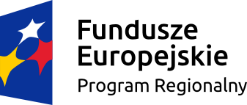 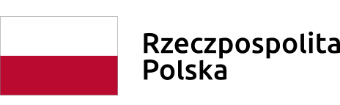 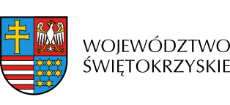 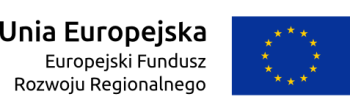 Nr ofertyNazwa (firma) i adres WykonawcyCena brutto(w zł.)Termin dostawy2.Hurtowna Sportowa KAL-SPORTAl. Rejtana 8, 35-310 Rzeszów58.548,0017.08.2018r.3.Man Complex Grzywna Marek, Łapacz Norbertul. W. Przyborowskiego 4/1, 25-417 Kielce55.800,0017.08.2018r.Nr ofertyNazwa (firma) i adres WykonawcyCena brutto(w zł.)Termin dostawy1.Elmar Anna Karnasul. 3 Maja 1/3, 36-030 Błażowa410.379,0017.08.2018r.3.Man Complex Grzywna Marek, Łapacz Norbertul. W. Przyborowskiego 4/1, 25-417 Kielce369.000,0017.08.2018r.Nr ofertyNazwa (firma) i adres WykonawcyCena brutto(w zł.)Termin dostawy1.Elmar Anna Karnasul. 3 Maja 1/3, 36-030 Błażowa81.523,0017.08.2018r.3.Man Complex Grzywna Marek, Łapacz Norbertul. W. Przyborowskiego 4/1, 25-417 Kielce75.800,0017.08.2018r.Nr ofertyNazwa (firma) i adres WykonawcyCena brutto(w zł.)Termin dostawy1.Elmar Anna Karnasul. 3 Maja 1/3, 36-030 Błażowa249.475,0017.08.2018r.3.Man Complex Grzywna Marek, Łapacz Norbertul. W. Przyborowskiego 4/1, 25-417 Kielce237.000,0017.08.2018r.